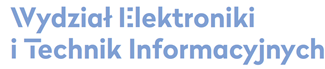 ZAŁĄCZNIK NR 1: FORMULARZ OFERTY zapytanie ofertowe nr ISE/323ZP/2023/1033W odpowiedzi na zamieszczone zapytanie ofertowe prowadzone na podstawie art 2 ust. 1 pkt 1 ustawy pzp na:  
ISE/323ZP/2023/1033MY, NIŻEJ PODPISANINazwa i adres Wykonawcy:SKŁADAMY OFERTĘ na wykonanie przedmiotu zamówienia w zakresie określonym w załączniku nr 2
do niniejszego zapytania ofertowego. OŚWIADCZAMY, że zapoznaliśmy się z treścią zapytania ofertowego i uznajemy się za związanych określonymi w niej postanowieniami i zasadami postępowania.ZOBOWIĄZUJEMY SIĘ do wykonania zamówienia w terminie: 21 dni od dnia zawarcia umowy. KRYTERIUM OCENY OFERTAKCEPTUJEMY warunki płatności określone przez Zamawiającego w zapytaniu ofertowym.UWAŻAMY SIĘ za związanych niniejszą ofertą przez czas wskazany w Dokumentacji, tj. przez okres 30 dni od upływu terminu składania ofert.Jestem / nie jestem (skreślić niepotrzebne)* powiązany/a osobowo lub kapitałowo z Zamawiającym. 
Przez powiązania osobowe lub kapitałowe rozumie się wzajemne powiązania pomiędzy Zamawiającym lub osobami upoważnionymi do zaciągania zobowiązań w imieniu Zamawiającego lub osobami wykonującymi 
w imieniu Zamawiającego czynności związanych z przygotowaniem i przeprowadzeniem procedury wyboru Wykonawcy a Wykonawcą, polegające w szczególności na:  a)	uczestniczeniu w spółce jako wspólnik spółki cywilnej lub spółki osobowej;b)	posiadaniu co najmniej 10% udziałów lub akcji;c)	pełnieniu funkcji członka organu nadzorczego lub zarządzającego, prokurenta, pełnomocnika;d)	pozostawaniu w związku małżeńskim, w stosunku pokrewieństwa lub powinowactwa w linii prostej, w stosunku pokrewieństwa lub powinowactwa w linii bocznej do drugiego stopnia lub pozostawania w stosunku przysposobienia, opieki lub kurateli;e) 	pozostawaniu z wykonawcą w takim stosunku prawnym lub faktycznym, że może to budzić uzasadnione wątpliwości co do bezstronności tych osób.OFERUJEMY wykonanie przedmiotu zamówienia dla niniejszego postępowania, którego szczegółowe wymagania i parametry potwierdza załącznik nr 2 do niniejszej oferty za cenę: TABELA KOSZTORYSOWA Wartość oferty w PLN netto (słownie): ……………………………………………………………………………………….Wartość brutto w PLN tj. cena (słownie): …………………………………………………………………………………….Gwarancja :………………miesięcy (słownie):…………………………………………………………………………………Zobowiązanie do dodatkowego wyposażenia urządzenia:  wyposażenie płyty głównej (posiadającej pierwszy port LAN o prędkości min. 2,5 Gbps), w drugi port LAN o prędkości: min. 10 Gbps (tak lub nie):    ……… .wyposażenie w pamięć RAM spełniające dodatkowe kryteria techniczne: - opóźnienie: maks. CL32; - częstotliwość pracy: min. 6400 MHz (tak lub nie):    ……… .wyposażenie wyświetlacza okularowego w łączną pamięć  512 GB (tak lub nie):    ……… .Dołączamy karty katalogowe  urządzenia / specyfikację techniczną urządzenia  - modelu ( nazwa modelu): …………………………………………………………………………………………………………………………………….Wyżej podana cena jest ceną łączną., zgodnie z art. 3 ust. 1 pkt 1 ustawy z dnia 5 lipca 2001 r. o cenach (Dz. U. Nr 97, poz. 1050 ze zm.) i zawiera wszelkie koszty, jakie ponosimy w celu należytego spełnienia wszystkich obowiązków wynikających z realizacji zamówienia. Gdy Wykonawca nie jest zobowiązany do naliczenia VAT, w kolumnie 6 (wartość brutto), należy wpisać kwotę z kolumny 4 (wartość netto).Gdy Wykonawca ma siedzibę lub miejsce zamieszkania poza terytorium Rzeczypospolitej Polskiej, wypełnia tabele kosztorysowa do kolumny 4. Wykonawca składając ofertę  jest zobowiązany poinformować w niej Zamawiającego czy wybór oferty będzie prowadził do powstania u zamawiającego obowiązku podatkowego, wskazując nazwę ( rodzaj) towaru usługi, których dostawa lub świadczenie będzie prowadzić do jego powstania, oraz wskazać ich wartość bez kwoty podatku.Jeżeli wybór oferty będzie prowadził do powstania u Zamawiającego obowiązku podatkowego, zgodnie 
z przepisami o podatku od towarów i usług Wykonawca w pozycji, której dotyczy, nie wykazuje stawki i kwoty VAT, lecz zamiast tego umieszcza w niej adnotację „odwrotnie obciążenie”.UWAGA! Wykonawca zobowiązany jest podać podstawę prawną zastosowania stawki podatku VAT innej niż stawka podstawowa lub zwolnienia z ww. podatku.WSZELKĄ KORESPONDENCJĘ w sprawie niniejszego postępowania należy kierować na poniższy adres:………………………….………………………………………….………………………….………………………………………….Tel.: ………………………….. e-mail: …………………………..Osoba wskazana do kontaktu : …………………………..…………………………..…………………………..…………OFERTĘ niniejszą (w tym załączniki) składamy na …… kolejno ponumerowanych stronach.ZAŁĄCZNIKAMI do niniejszej oferty są:Specyfikacja do oszacowania wartości zamówienia ……(str. …)Oświadczenie Wykonawcy o niepodleganiu wykluczeniu (str. …)…… (str. …)**** (prosimy o wypisanie stosownej liczby dokumentów załączonych przez Państwa do oferty)*** Niepotrzebne skreślić……………………………………., …… 2023 r……………………………………………………………..(podpis i pieczęć Wykonawcy)ZAŁĄCZNIK NR 2: SPECYFIKACJA DO OSZACOWANIA WARTOŚCI ZAMÓWIENIA Specyfikacja do oszacowania wartości zamówienia zestawu komputerowego  - do zaawansowanego projektowania i prac badawczych w  Zespole Systemów Cyfrowych i Przetwarzania SygnałówZapytanie ofertowe nr ISE/323ZP/2023/1033Informujemy ze wszystkie zapisy zawarte w tym załączniku są istotne dla Zamawiającego i w składanej ofercie powinien być zawarty cały i kompletny opis przedmiotu zamówienia wskazany poniżej. Załącznik złożony w ofercie wypełniony wybiórczo bądź nie kompletny będzie skutkował niezgodnością treści oferty z treścią zapytania może w konsekwencji spowodować odrzucenie oferty. PRZEDMIOT ZAMÓWIENIAPrzedmiotem zamówienia jest dostawa zestawu komputerowego.WYMAGANIA DOTYCZĄCE PRZEDMIOTU ZAMÓWIENIA:Ilekroć w niniejszej specyfikacji przedmiot zamówienia jest opisany ze wskazaniem znaków towarowych, patentów lub pochodzenia, to przyjmuje się, że wskazaniom takim towarzyszą wyrazy „lub równoważne”.Jeżeli w opisie przedmiotu zamówienia lub gdziekolwiek w dokumentacji użyto norm, aprobat technicznych, specyfikacji technicznych, systemów odniesienia, nazwy standardu, klasy, benchmarku lub inne, które mogą być rozumiane jako wskazanie normy w rozumieniu art. 30 ustawy, Zamawiający dopuszcza zastosowanie rozwiązań równoważnych opisywanym, gwarantujących osiągnięcie parametrów nie gorszych niż opisane 
w dokumentacji.Wykonawca, który powołuje się na równoważne rozwiązania, jest zobowiązany wykazać, że oferowane przez niego dostawy i usługi spełniają wymagania określone przez Zamawiającego.Gdziekolwiek w opisie przedmiotu zamówienia występują odniesienia do Polskich Norm, dopuszczalne jest stosowanie odpowiednich norm krajów Unii Europejskiej, w zakresie przyjętym przez polskie prawodawstwo.Wszelkie wymagania techniczne dotyczące przedmiotu zamówienia należy traktować jako graniczne, brak możliwości spełnienia przez Wykonawcę któregokolwiek z wymienionych parametrów wyklucza ofertę 
z dalszej oceny.WYMAGANIA TECHNICZNE NA SKŁADNIKI PRZEDMIOTU ZAMÓWIENIAWarszawa …………… 2023 r.…………………………………………………………..
(podpis i pieczęć Wykonawcy)ZAŁĄCZNIK NR 3: OŚWIADCZENIE WYKONAWCYZamawiający żąda od wykonawcy – a także podwykonawcy, dostawcy, podmiotu udostępniającego zasoby – oświadczeń sporządzonych zgodnie z poniższym wzorem: Oświadczam, że nie podlegam wykluczeniu z postępowania na podstawie art. 7 ust. 1 ustawy z dnia 13 kwietnia 2022 r. o szczególnych rozwiązaniach w zakresie przeciwdziałania wspieraniu agresji na Ukrainę oraz służących ochronie bezpieczeństwa narodowego, to jest: a) nie jestem wykonawcą lub uczestnikiem konkursu wymienionym w wykazach określonych 
w rozporządzeniu Rady (WE) nr 765/2006 i rozporządzeniu Rady (UE) nr 269/2014 albo wpisanym na listę na podstawie decyzji w sprawie wpisu na listę rozstrzygającej o zastosowaniu środka, 
o którym mowa w art. 1 pkt 3 ustawy wymienionej we wprowadzeniu do wyliczenia, b) nie jestem wykonawcą lub uczestnikiem konkursu, którego beneficjentem rzeczywistym 
w rozumieniu ustawy z dnia 1 marca 2018 r. o przeciwdziałaniu praniu pieniędzy oraz finansowaniu terroryzmu (Dz. U. z 2022 r. poz. 593 z późn. zm.) jest osoba wymieniona w wykazach określonych w rozporządzeniu Rady (WE) nr 765/2006 i rozporządzeniu Rady (UE) nr 269/2014 albo wpisana na listę lub będąca takim beneficjentem rzeczywistym od dnia 24 lutego 2022 r., o ile została wpisana na listę na podstawie decyzji w sprawie wpisu na listę rozstrzygającej o zastosowaniu środka,  o którym mowa w art. 1 pkt 3 ustawy wymienionej we wprowadzeniu do wyliczenia, c) nie jestem wykonawcą lub uczestnikiem konkursu, którego jednostką dominującą w rozumieniu art. 3 ust. 1 pkt 37 ustawy z dnia 29 września 1994 r. o rachunkowości (Dz. U. z 2021 r. poz. 217 
z późn. zm.) jest podmiot wymieniony w wykazach określonych w rozporządzeniu Rady (WE) 
nr 765/2006 i rozporządzeniu Rady (UE) nr 269/2014 albo wpisany na listę lub będący taką jednostką dominującą od dnia 24 lutego 2022 r., o ile został wpisany na listę na podstawie decyzji w sprawie wpisu na listę rozstrzygającej o zastosowaniu środka, o którym mowa w art. 1 pkt 3 ustawy wymienionej we wprowadzeniu do wyliczenia.……………………………………….Podpis WykonawcyZałącznik nr 4 -  istotne postanowienia umowy - wzórUMOWA NR ISE/323/ZP/2022/1033 zawarta w Warszawie w dniu ………………. 2022 r. pomiędzy:pomiędzy: POLITECHNIKĄ WARSZAWSKĄ – publiczną uczelnią akademicką, działającą na podstawie ustawy Prawo o szkolnictwie wyższym i nauce, mającą główną siedzibę w Warszawie na Placu Politechniki 1, NIP PL 525-000-58-34, REGON 000001554, w imieniu której czynnym uczestnikiem niniejszej Umowy jest Wydział Elektroniki i Technik Informacyjnych- Instytut Systemów Elektronicznych Politechniki Warszawskiej, mieszczący się w Warszawie, przy ul. Nowowiejskiej 15/19, którą reprezentuje :Prof. dr. hab. inż. Michał Malinowski – Dziekan Wydziału, któremu Rektor Politechniki Warszawskiej jako Kierownik Zamawiającego, powierzył zastrzeżone dla siebie czynności, na podstawie pełnomocnictwa nr BR-P-582/2020 z dnia 01.09.2020, zwaną w dalszej części Umowy „Zamawiającym”, który według Kodeksu Cywilnego występuje jako Kupujący,a…………………………………., z siedzibą w …….., ul. ………………….., działającą na podstawie wpisu do Krajowego Rejestru Sądowego, KRS nr …………,NIP ………………., REGON …………….. ,reprezentowaną przez:……………………………………………zwanym w dalszej części Umowy „Wykonawcą”.Łącznie Zamawiający i Wykonawca zwani są w dalszej części Umowy „Stronami, a oddzielnie – „Stroną”.§ 1. PODSTAWA PRAWNAWykonawca niniejszej Umowy został wyłoniony w postępowaniu o udzielenie zamówienia publicznego bez stosowania przepisów ustawy - Prawo zamówień publicznych (Dz. U. z 2023 poz. 1605 z późn. zm.), zwanej w dalszej części Umowy „ustawą”, zgodnie z art. 11  ust. 5 pkt. 1 ustawy.Umowa jest realizowana na potrzeby działalności badawczej Instytutu Systemów Elektronicznych Politechniki Warszawskiej.§ 2. OŚWIADCZENIAZamawiający zleca, a Wykonawca przyjmuje do realizacji przedmiot zamówienia określony w §3 niniejszej Umowy.Wykonawca oświadcza, że jest uprawniony do prowadzenia działalności gospodarczej w zakresie objętym przedmiotem niniejszej Umowy.Wykonawca oświadcza, że posiada odpowiednie możliwości osobowe i techniczne, konieczne dla realizacji zamówienia będącego przedmiotem niniejszej Umowy.W związku z realizacją niniejszej umowy Zamawiający oświadcza, że posiada status dużego przedsiębiorcy w rozumieniu przepisów ustawy z dnia 8 marca 2013 r. 
o przeciwdziałaniu nadmiernym opóźnieniom w transakcjach handlowych ( Dz. U. z 2023  r. poz. 1790 )§ 3. REALIZACJA UMOWYPrzedmiot zamówienia stanowi dostawa zestawu komputerowego zgodnie z   FORMULARZEM OFERTY do zapytania ofertowego nr ISE/323/ZP/2023/1033 z dn. ……..2023 będącym załącznikiem nr 1 do Umowy.Miejscem wykonania  przedmiotu zamówienia jest siedziba Zamawiającego mieszcząca się w budynku Wydziału Elektroniki i Technik Informacyjnych, Instytut Systemów Elektronicznych Politechniki Warszawskiej, 00-662 Warszawa, ul. Nowowiejska 15/19 .Wykonawca zobowiązany jest do informowania Zamawiającego o wszystkich zdarzeniach mających lub mogących mieć wpływ na wykonanie Umowy, w tym o wszczęciu wobec niego postępowania egzekucyjnego, naprawczego, likwidacyjnego lub innego, a także o innych istotnych zdarzeniach, w szczególności ogłoszeniu upadłości – następnego dnia od dnia jej ogłoszenia.Przedmiot zamówienia powinien być oznakowany w taki sposób, aby możliwa była identyfikacja zarówno produktu, jak i producenta.Przedmiot zamówienia musi zawierać wszystkie niezbędne elementy umożliwiające rozpoczęcie pracy takie jak: oprogramowania, sterowniki, kable, itp. Serwis gwarancyjny powinien być prowadzony przez serwis Wykonawcy autoryzowany przez producenta. 
W przypadku, gdy Wykonawca nie posiada autoryzowanego serwisu gwarancyjnego oferowanego sprzętu, Zamawiający dopuszcza, aby Wykonawca serwisu gwarancyjnego korzystał z pomocy producenta oferowanej urządzenia lub jego przedstawiciela, prowadzącego serwis techniczny w wymaganym zakresie.Przedmiot zamówienia musi spełniać wymagania wynikające z przepisów bezpieczeństwa i higieny pracy oraz wymagania określone w normach zharmonizowanych przeniesionych do prawa polskiego. Przedmiot zamówienia, musi być fabrycznie nowy, wolny od wad materiałowych i prawnych.  § 4. TERMIN REALIZACJI UMOWYRealizacja wszystkich elementów wchodzących w zakres przedmiotu zamówienia, nastąpi 
w terminie: 21 dni. Termin wykonania umowy będzie liczony od dnia zawarcia Umowy.Za dzień realizacji przedmiotu zamówienia uznany będzie dzień, w którym Wykonawca zakończy realizację wszystkich zamówionych przez Zamawiającego elementów przedmiotu zamówienia. Wykonanie przedmiotu zamówienia w siedzibie Zamawiającego należy rozumieć pozytywne zakończenie przez Zamawiającego procesu weryfikacji przedmiotu zamówienia, co zostanie potwierdzone protokołem odbioru w trybie § 6 ust. 5.§ 5. WYNAGRODZENIE WYKONAWCYZa realizację przedmiotu zamówienia Zamawiający zobowiązuje się zapłacić Wykonawcy wynagrodzenie określone w formularzu ofertowym  z dnia ………………2023r. w wysokości: ………….. PLN netto (słownie ………………………….) plus należny podatek VAT ………………… PLN, co czyni kwotę brutto: …………… PLN (słownie: ……………………………………).Wynagrodzenie określone w ust. 1 będzie liczone według wartości podanych w załączniku nr 1 do niniejszej Umowy.Wynagrodzenie wymienione w ust. 1 obejmuje wszystkie koszty, jakie poniesie Wykonawca z tytułu należytej i zgodnej z niniejszą Umową oraz obowiązującymi przepisami realizacji przedmiotu zamówienia, w tym w szczególności cenę poszczególnych elementów urządzenia, cenę opakowań, cła (jeśli występuje), koszty transportu, ubezpieczenia, rozładunku w miejscu wskazanym przez Zamawiającego.§ 6. WARUNKI WYKONANIAPrzedmiot zamówienia zostanie dostarczony do miejsca określonego w § 3 ust. 2 niniejszej Umowy.Do dostarczonego przedmiotu zamówienia dołączona będzie dokumentacja w języku polskim lub angielskim umożliwiająca wykorzystanie wszystkich możliwości technicznych zainstalowanego  sprzętu.Wykonawca zobowiązuje się uzgodnić z przedstawicielem Zamawiającego tzn.: osobą wskazaną w § 11 pkt.1 termin każdej dostawy z wyprzedzeniem co najmniej 3 - dniowym.Zamawiający, bez jakichkolwiek roszczeń finansowych ze strony Wykonawcy z tym związanych, może odmówić przyjęcia dostawy w całości lub części, jeżeli:1)	termin dostawy nie był z nim uprzednio uzgodniony;2)	którykolwiek z elementów przedmiotu zamówienia nie będzie oryginalnie zapakowany i oznaczony zgodnie z obowiązującymi przepisami;Wykonanie  prac zostanie potwierdzone protokołem odbioru – według szablonu będącego załącznikiem nr 2 do niniejszej Umowy – podpisanym przez obydwie Strony. Prace będą uznane za zrealizowane z chwilą podpisania protokołu odbioru bez zastrzeżeń. Wszelkie dokumenty dotyczące protokołu wypełni Wykonawca.Wykonawca jest zobowiązany do podania w protokole odbioru numeru seryjnego dla dostarczonego przedmiotu zamówienia lub innej formy umożliwiającej jego szczegółową identyfikację.§ 7.GWARANCJA I RĘKOJMIAWykonawca udziela …………. miesięcznej j gwarancji na przedmiot zamówienia.Bieg terminu gwarancji przedmiotu zamówienia rozpoczyna się w dniu dokonania przez Zamawiającego odbioru bez zastrzeżeń.Podczas trwania okresu gwarancji Wykonawca ma obowiązek odebrać i dostarczyć urządzenie na własny koszt, jeśli naprawa nie będzie możliwa w siedzibie Zamawiającego.Zamawiający z odpowiednią starannością przygotuje uszkodzone urządzenia do odbioru przez firmę kurierską w lokalizacji wskazanej w §3 ust.2 .Wszelkie koszty związane z naprawami gwarancyjnymi ponosi Wykonawca.W okresie gwarancji Wykonawca może obciążyć Zamawiającego kosztami serwisu tylko wówczas, gdy zgłoszenie dokonane przez Zamawiającego okazało się bezzasadne.W przypadku rozbieżności pomiędzy warunkami gwarancji zawartymi w kartach gwarancyjnych, a zapisami Umowy – Strony wiążą postanowienia niniejszej Umowy.Jeżeli w wykonaniu swoich obowiązków gwarancyjnych Wykonawca dostarczy Zamawiającemu zamiast rzeczy wadliwej rzecz wolną od wad albo dokona istotnych napraw rzeczy objętej gwarancją, termin gwarancji biegnie na nowo od chwili dostarczenia rzeczy wolnej od wad lub zwrócenia rzeczy naprawionej. Powyższa zasada znajduje zastosowanie odpowiednio do części wymienionej. Jednocześnie w przypadku, gdy naprawa gwarancyjna trwa dłużej niż 3 dni robocze okres gwarancji ulega przedłużeniu o czas naprawy gwarancyjnej.Uprawnienia z tytułu rękojmi za wady przedmiotu Umowy przysługują Zamawiającemu niezależnie 
od uprawnień z tytułu gwarancji – wszelkie postanowienia zawarte w karcie gwarancyjnej, a sprzeczne 
z powyższym, uważa się za bezskuteczne wobec Stron.Termin rękojmi wynosi 24 miesiące i rozpoczyna się w dacie podpisania protokołu odbioru końcowego sprzętu/urządzenia - bez zastrzeżeń. Termin rękojmi ulega przedłużeniu o termin usuwania wady. Termin usuwania wady rozpoczyna się z dniem zawiadomienia Wykonawcy o wadzie, a kończy z dniem przekazania sprzętu/urządzenia wolnego od wad upoważnionemu przedstawicielowi Zamawiającego.§ 8. WARUNKI PŁATNOŚCIPłatność wynagrodzenia nastąpi przelewem za zrealizowaną dostawę na konto podane przez Wykonawcę 
w ciągu 21 dni od daty otrzymania przez Zamawiającego prawidłowo wystawionej faktury, do której dołączone będą kopie protokołu odbioru.Płatności, o których mowa w niniejszym paragrafie dokonywane będą w formie przelewu bankowego 
na rachunek Wykonawcy wskazany na fakturze.Za dzień zapłaty uważa się dzień obciążenia rachunku bankowego Zamawiającego.Koszty obsługi bankowej powstałe poza bankiem Zamawiającego pokrywa Wykonawca.W przypadku opóźnienia płatności Wykonawca może obciążyć Zamawiającego odsetkami w ustawowej wysokości.Faktura za przedmiot zamówienia ma zostać wystawiona na adres: Politechnika Warszawska – PL. Politechniki 1, 00-661 Warszawa, wysyłka na adres: POLITECHNIKA WARSZAWSKA, Instytut Systemów Elektronicznych. Nowowiejska 15/19, 00-662 WARSZAWA                  Faktura powinna zawierać obok przedmiotu zamówienia: numer Umowy.Wszelkie rozliczenia pomiędzy Zamawiającym, a Wykonawcą będą dokonywane w złotych polskich. Koszty bankowe każda ze Stron pokrywa we własnym zakresie. § 9. KARY UMOWNEWykonawca będzie zobowiązany do zapłaty Zamawiającemu kar:1)	za zwłokę w dostawie elementów przedmiotu zamówienia – kary w wysokości 0,1 % ceny netto (ustalonej na podstawie załącznika nr 1 do Umowy) nie dostarczonego w terminie przedmiotu zamówienia za każdy dzień zwłoki, jednak nie więcej niż 10% wartości przedmiotu zamówienia;2)	za niedotrzymanie przez Wykonawcę terminów: napraw, wymiany wyrobu na nowy, wolny od wad – kary w wysokości 0,2% ceny netto (ustalonej na podstawie załącznika nr 1 do Umowy) uszkodzonego przedmiotu zamówienia za każdy dzień zwłoki, jednak nie więcej niż 10 % wartości przedmiotu zamówienia.3)	za odstąpienie od Umowy z przyczyn leżących po stronie Wykonawcy – 10% wynagrodzenia Wykonawcy brutto określonego w § 5 ust. 1.W razie niezrealizowania dostawy w terminie, o którym mowa w § 4 ust. 1 niniejszej Umowy, Zamawiający może wezwać pisemnie Wykonawcę do spełnienia świadczenia w terminie nie krótszym niż 14 dni od dnia wezwania. Po bezskutecznym upływie tego terminu Zamawiający może odstąpić od Umowy. W przypadku skorzystania przez Zamawiającego z prawa do wezwania mają zastosowanie postanowienia ust. 1 pkt.1). 
Po bezskutecznym upływie wyznaczonego terminu mają zastosowanie postanowienia ust. 1 pkt.2) i pkt.3). Oświadczenie o odstąpieniu od Umowy może być złożone do 4 tygodni od dnia, o którym mowa w § 4 ust. 1 Umowy.Wykonawca może żądać od Zamawiającego zapłaty kary umownej za odstąpienie od Umowy z przyczyn leżących po stronie Zamawiającego w wysokości 10 % wynagrodzenia brutto określonego w sposób wskazany w § 5 ust. 1 z zastrzeżeniem okoliczności wymienionych w art. 456 ust. 1 ustawy Prawo zamówień publicznych.Strony zgodnie postanawiają, iż kary umowne przewidziane w §9 ust. 1 pkt. 1 – 3 niniejszej Umowy nie będą naliczane w przypadku, jeżeli zwłoka w dostawie elementów przedmiotu zamówienia, niedotrzymanie terminów napraw, wymiany wyrobu na nowy, wolny od wad bądź przyczyny, na wskutek których Zamawiający odstąpił od Umowy zostały spowodowane przez podmiot inny niż Wykonawca zaś zachowanie się Wykonawcy zgodnie z należytymi zasadami ostrożności i profesjonalizmu nie zapobiegłoby nastąpieniu zdarzenia, które spowodowałoby możliwość zapłaty kar umownych. W szczególności, za takie zdarzenie należy uznać opóźnienie w dostawie bądź niedostarczenie przedmiotu zamówienia przez producenta bądź podmiot świadczący usługi transportowe. Wysokość kar, o których mowa w ust.1 pkt.1 będzie obliczana przez Zamawiającego oddzielnie 
dla poszczególnych elementów przedmiotu zamówienia na podstawie zapisów w protokołach odbioru.Maksymalna łączna wysokość kar umownych, których mogą dochodzić strony wynosi 20% wynagrodzenia brutto wskazanego w § 5 ust. 1 umowy.Zamawiający może dokonać potrącenia naliczonych i należnych mu kar z wynagrodzenia Wykonawcy.Strony zastrzegają sobie prawo dochodzenia na zasadach ogólnych odszkodowań przewyższających wysokość kar umownych.§ 10. POUFNOŚĆStrony niniejszej Umowy zobowiązują się w czasie jej trwania oraz po jej rozwiązaniu lub wygaśnięciu 
do zachowania poufności co do informacji, o których dowiedziały się w związku z wykonywaniem niniejszej Umowy oraz informacji technicznych, technologicznych, ekonomicznych, finansowych, handlowych prawnych i organizacyjnych dotyczących drugiej Strony, niezależnie od formy przekazania tych informacji i ich źródła, 
o ile bezwzględnie obowiązujące przepisy nie stanowią inaczej. Informacje te stanowią informacje poufne.Klauzulą poufności nie są objęte informacje uzyskane w trakcie toczącego się postępowania o udzielenie zamówienia publicznego oraz informacje mogące stanowić podstawę do wystawienia referencji dla Wykonawcy.Informacje poufne mogą być ujawnione na żądanie sądu, prokuratury, policji, organów administracji państwowej w związku z ich uprawnieniami ustawowymi.§ 11. ZAWIADOMIENIAJakiekolwiek zawiadomienia lub notyfikacje dokonywane na podstawie niniejszej Umowy mogą być doręczone osobiście, za pomocą kuriera, listu poleconego, zwykłego, faksu na adres:Zamawiający: Instytut Systemów Elektronicznych Politechniki Warszawskiej, Warszawa, ul. Nowowiejska 15/19, kontakt dr inż. Krzysztof Gołofit, tel.: 48 22 234 5883, mail: Krzysztof.Golofit@.pw.edu.pl. Wykonawca: …………………………., tel.: ………………; e-mail: …………………………. .§ 12. ODPOWIEDZIALNOŚĆWykonawca będzie odpowiedzialny za szkody poniesione przez Zamawiającego z powodu umyślnego niewykonania lub nienależytego wykonania Umowy przez Wykonawcę.Za szkody powstałe na majątku Zamawiającego w czasie dostaw, dokonane przez Wykonawcę lub jego pracowników odpowiada Wykonawca. Żadna ze Stron nie będzie odpowiadała za niewykonanie swoich zobowiązań wynikających z niniejszej Umowy, jeżeli spowodowane zostały „Siłą wyższą”. „Siła wyższa” oznacza wydarzenie nieprzewidywalne
i poza kontrolą Strony, występujące po podpisaniu Umowy, a uniemożliwiające wypełnienie obowiązków Strony. Wydarzenia takie mogą obejmować w szczególności: wojny, pożary, powodzie, embarga przewozowe, strajki oraz oficjalne decyzje organów władzy państwowej. W sytuacji „siły wyższej” Strony poinformują się natychmiast o jej zaistnieniu i w dobrej wierze rozpatrzą możliwości realizacji bądź rozwiązania Umowy.§ 13. SPORYWszelkie spory między Stronami mogące wyniknąć w trakcie realizacji niniejszej Umowy powinny 
być rozwiązywane bez zbędnej zwłoki drogą negocjacji między Stronami w trybie zawezwania do próby ugodowej na podstawie przepisów art. 184-186 Kodeksu postępowania cywilnego .W przypadku niepowodzenia tych negocjacji, zaistniałe spory będzie rozstrzygał sąd właściwy dla siedziby Zamawiającego.§ 14. WYPOWIEDZENIE UMOWYZamawiający ma prawo wypowiedzenia Umowy ze skutkiem natychmiastowym w przypadku: 1)	zajęcia majątku Wykonawcy w stopniu uniemożliwiającym mu wykonanie Umowy;                                   2)	nienależytego wykonania niniejszej Umowy przez Wykonawcę, a w szczególności w razie 14-dniowej zwłoki w wykonywaniu postanowień niniejszej Umowy, wobec terminów określonych w Umowie 
lub wyznaczonych przez Zamawiającego na jej podstawie lub w przypadku niezrealizowania innych zobowiązań określonych w załączniku nr 1 do niniejszej Umowy.  Wykonawca ma obowiązek w terminie 48 godzin zawiadomić Zamawiającego o zaistnieniu zdarzenia opisanego w ust. 1 pkt.1).  Wykonawca ma prawo wypowiedzenia Umowy w przypadku nienależytego wykonania niniejszej Umowy przez Zleceniodawcę.§ 15. ODSTĄPIENIE OD UMOWYStrony mogą odstąpić od Umowy w przypadkach określonych w obowiązujących przepisach. Zamawiający może odstąpić od Umowy ze skutkiem natychmiastowym w szczególności, gdy: w wyniku wszczętego postępowania egzekucyjnego nastąpiło zajęcie majątku Wykonawcy lub znacznej jego części lub nastąpiło ogłoszenie upadłości Wykonawcy, o czym Wykonawca zobowiązuje się powiadomić Zamawiającego następnego dnia po ogłoszeniu upadłości Wykonawcy;Wykonawca przystąpił do likwidacji swojej firmy, z wyjątkiem likwidacji przeprowadzanej w celu przekształcenia lub restrukturyzacji;Wykonawca powierzył wykonanie Umowy lub jej części jakiejkolwiek osobie trzeciej bez zgody Zamawiającego wyrażonej w formie pisemnej;nastąpiła niedopuszczalna zmiana składu Wykonawców, którzy wspólnie ubiegali się o udzielenie zamówienia i wspólnie je uzyskali. Odstąpienie od Umowy może nastąpić wyłącznie w formie pisemnej wraz z podaniem szczegółowego uzasadnienia – przekazanego drugiej Stronie.§ 16. POSTANOWIENIA KOŃCOWENiniejsza Umowa podlega prawu polskiemu.Wykonawca nie może powierzyć wykonania Umowy osobie trzeciej ani przenieść na nią swoich wierzytelności wynikających z Umowy.Poszczególne tytuły zastosowano w niniejszej Umowie jedynie dla jej przejrzystości i nie mają wpływu na jej interpretację.Wszelkie zmiany niniejszej Umowy wymagają formy pisemnej podpisanej przez Strony pod rygorem nieważności.Zamawiający dopuszcza możliwość zmiany Umowy w następujących przypadkach:jeśli zaoferowany przedmiot zamówienia nie jest z przyczyn obiektywnych dostępny na rynku, ( tzn; producent zakończył produkcje danego modelu i wprowadził na rynek nowszy model lub dany produkt został wycofany z rynku jego produkcja została zakończona) Wykonawca może zaoferować inny model urządzenia/podzespołu o parametrach nie gorszych niż w złożonej ofercie, oferowana cena nie może ulec zmianie.w zakresie wynagrodzenia brutto, jeżeli doszło do ustawowej zmiany procentowej stawki podatku VAT;w przypadku zmiany obowiązujących przepisów prawa w zakresie mającym wpływ na realizację przedmiotu zamówienia;jeśli wartość zmian jest mniejsza od 10 % wartości zamówienia określonego w § 5 ust. 1 z uwzględnieniem że zmiana nie może prowadzić do zmiany charakteru niniejszej umowy.Strony pozostają związane ofertą  z dn. ……..2023r.Umowa wchodzi w życie z dniem podpisania jej przez upoważnionych przedstawicieli Stron.Umowę sporządzono w dwóch jednobrzmiących egzemplarzach, jeden egzemplarz dla Zamawiającego
i jeden egzemplarz dla Wykonawcy.Integralną część umowy stanowią załączniki do niniejszej umowy.Załączniki:Oferta Wykonawcy,Wzór protokołu odbioru.Klauzula RODO.Zaopiniowano  . Radca prawny Andrzej Karczewski (WA-3948). BOP PW 5881  06.11.2023r. .ZAŁĄCZNIK NR 2 DO UMOWY NR ISE/323/ZP/2023/1033 PROTOKÓŁ ODBIORUDOTYCZY UMOWY nr ISE/323/ZP/2023/1033 W dniu dzisiejszym dostarczono do Politechniki Warszawskiej do Instytutu Systemów Elektronicznych , niżej wymienione urządzania: Powyższe urządzanie zostało dostarczone w stanie nieuszkodzonym Wraz z dostawą przekazano wszelką niezbędną dokumentację.……………………………………………….Zamawiający dokonał odbioru wszystkich wymienionego powyżej urządzeń.Warszawa, dnia …………2023r.ZAŁĄCZNIK NR 3 DO UMOWY NR SE/323/ZP/20223/1033 KLAUZULA INFORMACYJNA POLITECHNIKI WARSZAWSKIEJZgodnie z art. 14 Rozporządzenia Parlamentu Europejskiego i Rady (UE) 2016/679 z dnia 27 kwietnia 2016 r. w sprawie ochrony osób fizycznych w związku z przetwarzaniem danych osobowych i w sprawie swobodnego przepływu takich danych oraz uchylenia dyrektywy 95/46/WE (Dz. U. UE L 119/1 z dnia 4 maja 2016 r.), zwanym dalej „RODO”, Politechnika Warszawska informuje, że:1. Administratorem Pani/Pana danych osobowych jest Politechnika Warszawska z siedzibą przy Pl. Politechniki 1, 00-661 Warszawa.2. Administrator wyznaczył w swoim zakresie Inspektora Ochrony Danych (IOD) nadzorującego prawidłowość przetwarzania danych osobowych. Można skontaktować się z nim, za pośrednictwem adresu mailowego: iod@pw.edu.pl.3. Administrator będzie przetwarzać Pani/Pana dane osobowe w zakresie imienia, nazwiska, służbowego nr telefonu, służbowego adresu mailowego, służbowego adresu do korespondencji.4. Pani/Pana dane osobowe przetwarzane będą przez Administratora w celu realizacji umowy dotyczącej dostawa  komory klimatycznej o szerokim zakresie zadawanych temperatur i kontroli wilgotności., zawartej pomiędzy Politechniką Warszawską a …..    – podstawą do przetwarzania Pani/Pana danych osobowych jest art. 6 ust. 1 lit. f RODO.5. Politechnika Warszawska nie zamierza przekazywać Pani/Pana danych osobowych poza Europejski Obszar Gospodarczy.6. Ma Pani/Pan prawo dostępu do treści swoich danych osobowych oraz prawo ich sprostowania, prawo żądania usunięcia, ograniczenia przetwarzania, prawo wniesienia sprzeciwu wobec przetwarzania danych osobowych. Ze względu na fakt, że przesłanką przetwarzania danych osobowych nie jest zgoda nie przysługuje Pani/Panu prawo do przenoszenia danych osobowych.7. Pani/Pana dane osobowe nie będą udostępniane innym podmiotom (administratorom), za wyjątkiem podmiotów upoważnionych na podstawie przepisów prawa.8. Dostęp do Pani/Pana danych osobowych mogą mieć podmioty (podmioty przetwarzające), którym Politechnika Warszawska zleca wykonanie czynności mogących wiązać się z przetwarzaniem danych osobowych.9. Politechnika Warszawska nie wykorzystuje w stosunku do Pani/Pana zautomatyzowanego podejmowania decyzji, w tym nie wykonuje profilowania Pani/Pana.10. Pani/Pana dane osobowe zostały pozyskane od firmy […] w związku z realizacją umowy o numerze ISE/449/ZP/2022/1033, której przedmiotem jest dostawa dostawa  komory klimatycznej o szerokim zakresie zadawanych temperatur i kontroli wilgotności 11. Pani/Pana dane osobowe przetwarzane będą przez okres realizacji umowy, która realizowana będzie jednorazowo w terminie 8 tygodni od dnia podpisania umowy oraz przez okres niezbędny do zabezpieczenia ewentualnych roszczeń.12. Ma Pani/Pan prawo do wniesienia skargi do organu nadzorczego - Prezesa Urzędu Ochrony Danych Osobowych, gdy uzna Pani/Pan, iż przetwarzanie Pani/Pana danych osobowych narusza przepisy RODO.(pieczęć Wykonawcy)OFERTA……………………………………………………………………………………………………………………………………………………………………………………………………………………………………………………………………………………………………………………………………………………………………………………………………………………………………………………………………………………………………………………………………………………………………………………………………………………………………………………………………………………………………………………………………………………………………………………………………………………………………………………………………………………………………………………………………………………………………………………………………………………………………………………………………………………Forma działalności gospodarczej:  (jeśli Wykonawca prowadzi np. spółkę cywilną – proszony jest o przedstawienie sposobu reprezentacji w formie umowy spółki lub pełnomocnictwa)Forma działalności gospodarczej:  (jeśli Wykonawca prowadzi np. spółkę cywilną – proszony jest o przedstawienie sposobu reprezentacji w formie umowy spółki lub pełnomocnictwa)……………………………………………………………………………………………………………………………………NIP:…………………………………………REGON:…………………………………………Lp.Przedmiot zamówieniaWartość netto (bez VAT) w PLNStawka VAT (%) *Kwota VAT w PLN3x4Wartość brutto 
(z VAT) w PLN4+51234561Zestaw komputerowyLp.Parametr technicznyWymagany przez Zamawiającego Model1Procesor- liczba rdzeni: min. 24- liczba wątków: min. 32- maksymalna częstotliwość (turbo/boost): min. 6.0 GHz- pamięć podręczna typu inteligentnego: min. 36 MB- pamięć podręczna typu L2: min. 32 MB………………………….2Karta graficzna- liczba rdzeni: min. 16 384- częstotliwość maksymalna: min. 2,5 GHz- pamięć: min. 24 GB- szerokość magistrali pamięci: min. 384 bity………………………….3Płyta główna- przynajmniej jeden port M.2 o szybkości: min. PCIe Gen 5.0 x4- Ethernet LAN o prędkości: min. 2,5 Gbps- szybkość pamięci RAM bez przetaktowania: min. 5600 MHz………………………….4Pamięć RAM- pojemność łączna na płycie głównej: min. 192 GB- kompatybilna z maksymalną częstotliwością na płycie bez przetaktowania (OC)………………………….5Dysk systemowy – 1 sztuka- pojemność: min. 4 TB- interfejs: przynajmniej PCIe Gen 5.0 x4, NVMe 2.0, M.2- trwałość (TBW): min. 2400 TB- sekwencyjny odczyt: min. 12400 MB/s- sekwencyjny zapis: min. 11800 MB/s………………………….6Dyski archiwizacyjne – 3 sztuki- pojemność dysku: min. 22 TB- pamięć podręczna dysku: min. 512 MB- parametr MTBF: min. 2,5 miliona godzin- prędkość odczytu sekwencyjnego: min. 290 MB/s- prędkość zapisu sekwencyjnego: min. 270 MB/s ………………………….7Dyski robocze – 3 sztuki- pojemność dysku: min. 12 TB- pamięć podręczna dysku: min. 256 MB- parametr MTBF: min. 2 miliony godzin- prędkość transferu sekwencyjnego: min. 240 MB/s ………………………….8Obudowa- typu mid tower z wyjściami LAN płyty i HDMI karty graficznej dostępnymi na górze obudowy- wyświetlacz do monitorowania wydajności: kolorowy LCD, min. 3,9 cala- możliwość naocznej inspekcji systemu chłodzenia i temperatury: przezroczystość przynajmniej z 3 stron- szerokość i głębokość: do 40 cm- wysokość obudowy: do 61 cm- waga: do 15 kg- możliwość instalacji przynajmniej 4 dysków talerzowych 3,5” jednocześnie………………………….9System chłodzenia- wydajna chłodnica o FPI: min. 14, z przynajmniej 3 dużymi wentylatorami: min. 120 mm- płyn chłodzący: antykorozyjny dla systemu- duży zbiornik z widocznym poziomem płynu: min. 400 ml- wydajność pompy: min. 1100 l/h- wyraźny wskaźnik temperatury procesora: wyświetlacz LCD o rozdzielczości min. 480x480- chłodzenie karty graficznej: możliwość zamontowania chłodzenia cieczą zintegrowanego z systemem chłodzenia procesora (odpowiednio rozbudowanego) albo chłodzenie cieczą częściowo na karcie a częściowo przez zewnętrzny radiator fabrycznie zintegrowany z kartą………………………….10Zasilacz- moc: min. 1200 W- certyfikat sprawności: przynajmniej GOLD (>92% przy obciążeniu 50%)………………………….11Monitor- rozdzielczość: min. 5120 x 2160 (przy min. 75 Hz)- rozmiar przekątnej: min. 100 cm- gęstość pikseli: min. 140 PPI- wejścia rodzaju: HDMI, DisplayPort, USB-C- koncentrator USB 3.2 z min. 4 portami USB-A- wbudowane głośniki, każdy o mocy: min. 5 W- kamera z mikrofonem o rozdzielczości: min. 5 megapikseli (mechanicznie zamykana lub chowana) ………………………….12Wyświetlacz okularowy- rozdzielczość wyświetlacza: min. 2x 2064×2208- maksymalne możliwości odświeżania: min. 120 Hz- pamięć: min. 128 GB- pole widzenia w poziomie/w pionie: min. 110/96 stopni- odległość między źrenicami (IPD) co najmniej pokrywająca zakres 53-75 mm- podgląd otoczenia (MR): w kolorze- wyświetlacz: min. 25 PPD i min. 1218 PPI- kontrolery: min. 2 szt.- wszystkie akcesoria (zasilacze, przewody itp.) potrzebne do prawidłowego działania zestawu………………………….13Skaner- rozdzielczość skanowania: min. 6400 x 9600 DPI- rozdzielczość wyjściowa: min. 25 do 12800 DPI (w odstępach co 1 DPI)- głębia kolorów (wejście i wyjście): min. 48 Bit- rodzaj sensora: matryca CCD- źródła światła: białe LED, podczerwone LED, LED do skanowania- skanowanie kliszy: negatywów i pozytywów- przystawki/uchwyty do skanowania:        - negatywy 35 mm – przynajmniej 2 szt.        - slajdy 35 mm – przynajmniej 2 szt.        - średni format – przynajmniej 2 szt.        - 4x5 cali – przynajmniej 2 szt.- wysokość urządzenia zamkniętego: maks. 16 cm………………………….14Klawiatura przewodowa- typu QWERTY, z blokiem numerycznym- kabel USB, min. 150 cm- konstrukcja odporna na zalanie- klawiatura numeryczna z 10 klawiszami- wskaźniki Caps Lock i Num Lock- typ klawiszy: głębokoprofilowe………………………….15Klawiatura bezprzewodowa- typu QWERTY, z blokiem numerycznym- pokrętło wejściowe w lewym górnym rogu (dostosowujące się do aplikacji)- inteligentne podświetlenie (na zbliżanie rąk)- wklęsły kształt klawiszy z redukcją hałasu- szyfrowanie komunikacji bezprzewodowej- możliwość ładowania przez port USB Type-C………………………….16Mysz przewodowa- wygląd: klasyczna, czarna, USB- przyciski: min. 3 szt., kółko przewijania………………………….17Mysz bezprzewodowa- mysz z pełnym podparciem dłoni- liczba przycisków: min. 8 - liczba programowalnych przycisków: min. 6- trackball- kółko przewijania z przechylaniem- czas pracy na pełnym akumulatorze: min. 120 dni- czas pracy po minucie ładowania: min. 24h- łączność: odbiornik USB, Bluetooth………………………….…………………………………………………………..……………………………………………………………..Podpis i pieczęć osoby upoważnionej do reprezentacji WykonawcyPieczęć i podpis ZamawiającegoLp.Nazwa urządzaniaNumer oznaczeniaUwagi, zastrzeżenia1...........................................(pracownik  Wykonawcy).........................................................(pracownik Zamawiającego)